Template Jurnal Muhammadiyah Manajemen BisnisPENERAPAN SISTEM INFORMASI MANAJEMEN TERHADAP  KINERJA PEGAWAI DI YOGYA JUNCTION 8 CEMARAFahri Ilman Rojak Algipari1,*, Nida Adila Ramdhini2, Reni Septiani Kusmana3, Tiari Rahma Fani4, Widiya Sulistia Putri5, Zein Muhammad Rizki6, Ricky Firmasnyah71,2,3,4,5,6Manajemen, STIE STEMBI Bandung, Jl. Buah Batu No. 26, Kec. Lengkong, Kota Bandung, 402627Universitas Ars, Jl. Sekolah Internasional No. 1-2, Kec. Kiara Condong, Kota Bandung, 40282*email: fahriilmanrojakalgipari@student.stembi.ac.id ABSTRAKSistem informasi manajemen (SIM) adalah sekelompok atau serangkaian proses yang memproses, menganalisis, dan menampilkan data sehingga dapat digunakan untuk  pengambilan  keputusan. Penelitian ini bertujuan untuk mengetahui gambaran efektivitas pegawai pada PT. Akur Pratama. Sistem informasi manajemen pada PT. Akur Pratama sudah disediakan oleh pihak manajemen agar dipergunakan secara maksimal. Sistem informasi manajemen sangat berpengaruh terhadap efektivitas kerja pegawai pada PT. Akur Pratama. Penelitian ini menggunakan menggunakan metode kualitatif deskriptif dan kita juga melakukan pengumpulan data menggunakan participant observe yaitu pengumpulan data langsung melakukan sistem wawancara mendalami secara langsung menelaah kinerja pegawai . Hasil penelitian ini menunjukkan bahwa Pengaruh sistem informasi manajemen terhadap PT. Akur Pratama sangat penting supaya terorganisir agar tidak kelimpungan dengan pekerjaan masing-masing dan kedepannya akan berjalan dengan baik serta penerapan sistem informasi manajemen pada PT. Akur Pratama yaitu order-reshifing-warehouse-display-felling. Hasil observasi kepada Costumer Service sistem kerjanya yaitu menerima telepon dan WhatsApp untuk menangani keluhan konsumen dan juga membuat laporan keuangan penjualan online dan penjualan offline.Kata kunci: Kinerja, pegawai, penerapan, perseroan terbatas, sistem informasi manajemenABSTRACTA management information system (MIS) is a group or series of processes that process, analyze, and display data so that it can be used for decision making. This study aims to describe the effectiveness of employees at PT. Akur Pratama. Management information system at PT. Akur Pratama has been provided by the management so that it can be used optimally. Management information system is very influential on the effectiveness of the work of employees at PT. Akur Pratama. This study uses descriptive qualitative methods and we also collect data using participant observe, namely direct data collection, conducting an interview system to explore directly examining employee performance. The results of this study indicate that the influence of the management information system on PT. Akur Pratama is very important so that it is organized so as not to be confused with each other's work and in the future it will run well and the implementation of a management information system at PT. Akur Pratama is order-reshifing-warehouse-display-felling. The results of observations on customer service systems work, namely receiving calls and WhatsApp to handle consumer complaints and also making financial reports of online sales and offline sales.Keywords: Performance, Employees, application, limeted company, Management Information SystemsPENDAHULUANDefinisi Perseroan Terbatas secara umum adalah suatu unit atau badan usaha berbadan hukum yang modalnya tergabung dari beberapa saham, dan tiap-tiap pemiliknya mempunyai bagian dari banyaknya lembar saham yang dimiliki oleh setiap investor. Perseroan Terbatas ini lalu disempurnakan dalam Pasal 1 UU No. 40 Tahun 2007 yang mendefinisikan Perseroan Terbatas, yaitu badan hukum yang merupakan persekutuan modal, didirikan berdasarkan perjanjian, melakukan kegiatan dengan modal dasar seluruhnya terbagi dalam saham dan memenuhi persyaratan yang diterapkan dalam undang-undang ini serta peraturan pelaksanaannya .PT. Akur Pratama Junction 8 Cemara merupakan sebuah perusahaan ritel modern asli Indonesia serta merupakan perusahaan ritail dengan format supermarket dan departement store, gerai ini umumnya menjual beberapa produk makanan, minuman, serta berbagai barang kebutuhan lainnya dengan harga bersaing untuk memenuhi kebutuhan masyarakat Jawa Barat, Jawa Tengah, dan sekitarnya. PT. Akur Pratama Junction 8 Cemara awalnya memiliki nama Djokdja dan didirikan serta dikelola secara sederhana. Nama djokdja tetap dipertahankan namun penulisannya diganti dengan kata “YOGYA”. Pada tanggal 28 oktober 1982 ditetapkan menjadi hari lahirnya Toserba Yogya serta dibuka cabang yang pertama yang berada di Jl. Sunda 60 .Sistem informasi manajemen ialah suatu sistem perenca	naan bagian dari pengendalian internal dalam bisnis yang terdiri atas pemanfaatan dokumen, manusia, teknologi,serta prosedur dalam akuntansi manajemen. Tujuannya adalah memecahkan beragam masalah dalam bisnis yang meliputi layanan, biaya produk, serta strategi bisnis. Keseluruhan sistem ini digunakan dalam rangka menganalisis system informasi yang lain pada penerapan aktivitas operasional suatu organisasi .Menurut Undang-Undang Nomor 43 Tahun 1999 tentang perubahan Undang-Undang Nomor 8 Tahun 1974 tentang Pokok- Pokok Kepegawaian, bahwa yang dimaksud dengan pegawai adalah warga negara Republik Indonesia yang memenuhi syarat-syarat yang ditentukan dalam peraturan perundang-undangan yang berlaku, diangkat oleh pejabat yang berwenang dan diserahi tugas negara dalam suatu jabatan serta digaji menurut peraturan perundang- undangan yang berlaku.Sistem informasi manajemen memiliki hubungan yang erat dengan kinerja pegawai. Dengan diadakannya sistem informasi manajemen di dalam perusahaan maka, semua pekerjaan akan terorganisir dengan baik. Selain itu, sistem informasi manajemen juga meningkatkan efisiensi dan efektivitas data secara akurat dan realtime. Dengan begitu memberikan kemudahan dalam bekerja.  Penerapan system informasi manajemen bertujuan mengelola sumber daya yang dimiliki perusahaan yaitu sumber daya informasi. Pengelolaan informasi yang baik akan memberikan kemudahan pegawai dalam bekerja. Sehingga, pada akhirnya penerapan system informasi manajemen dapat diharapkan meningkatkan kinerja pegawai dalam bekerja. .Penelitian ini kami fokuskan pada system kinerja pegawai PT. Akur Pratama (Junction 8 Cemara). Mengenai system informasi manajemen pada PT tersebut sudah tersedia dan digunakan secara maksimal guna membantu pekerjaan lebih efektif dan efisien. Sistem informasi memberikan dampak yang positif bagi perusahaan ataupun bagi pekerjanya. Dampak tersebut diantaranya adalah dapat meningkatkan kualitas kerja pengguna, dapat membuat pekerjaan pengguna lebih mudah, menghemat waktu pengguna, dan membantu memenuhi kebutuhan dan persyaratan dari pekerjaan pengguna. .METODE PENELITIANMetode penelitian ini didasari oleh hasil penelitian yang dilakukan langsung ke Yogya Junction 8 Cemara yang letaknya di Jl. Sunda No. 83 Kota Bandung. Penelitian ini sendiri menggunakan pendekatan kualitatif deskriptif yang memfokuskan langsung ke poin pembahasan. Metode ini dipilih karena dapat menggambarkan, menjelaskan, serta membangun hubungan dari kategori-kategori dan data yang ditemukan .Subjek penelitian ini kaitannya adalah sistem informasi manajemen terhadap pengaruh kinerja pegawai di Yogya Junction 8 Cemara, dalam proses pengumpulan data ada yang melalui kualitatif deskriptif. Sedangkan objek penelitian ini adalah para pegawai di Yogya Juction 8 Cemara. Penerapan sistem informasi manajemen di Yogya Junction 8 Cemara yang di mana pengaruh kinerja pegawai seperti bagian Staf, foodlife, customer servis, serta pegawai lainnya untuk mengetahui seberapa penting dan berpengaruhnya penerapan tersebut.Selain pengumpulan data menggunakan kualitatif kita juga menggunakan participant observe yaitu pengumpulan data langsung melakukan sistem wawancara mendalami secara langsung menelaah kinerja pegawai, untuk membandingkan hasil melalui participant observe agar apa yang kita teliti menjadi lebih jelas dan mudah dimengerti bagi pembaca .HASIL DAN PEMBAHASANSistem informasi manajemen memiliki pengertian, berikut pengertian menurut beberapa ahli, James A. F. Stoner mendefinisikan system informasi suatu manajemen sebagai model formal penyedeiaan informasi yang terpecaya dan langsung(realtime) bagi manajemen perusahaan. Tujuannya yaklni memudahkan manajemen. Menurut  menyatakan bahwa kinerja pegawai adalah hasil kerja atau prestasi kerja baik secara kualitas maupun kuantitas yang dicapai oleh seorang pegawai dalam melaksanakan tugas dan fungsinya sesuai dengan tanggung jawab yang diberikan kepadanya. Agar informasi yang dihasilkan tepat dan bermanfaat bagi manajemen maka analis pembangun SIM harus dapat menganalisa kebutuhan-kebutuhan dari masing-masing tingkat manajemen baik yang rutin maupun strategi . Banyaknya perusahaan retail di Jawa barat tentu akan menimbulkan atau memicu persaingan antar retail yang semakin ketat. Salah satu dari banyaknya perusahaan retail yang berkembang di Jawa Barat adalah Toserba Griya. Toserba Griya merupakan salah satu ritel berkonsep supermarket. Toserba Griya merupakan bagian dari Yogya Group yang berdiri di Bandung sejak tahun 1982. Saat ini Yogya Group memiliki kurang lebih 35 cabang. Industri bisnis ritel adalah gerakan bisnis yang menjual produk atau jasa untuk orang-orang untuk kebutuhan individu, keluarga, dan masyarakat. Untuk menang dalam persaingan industry bisnis ritel yang pesat dan ketat, pengusaha harus memiliki opsi untuk menawarkan barang yang tepat, dengan nilai, waktu, dan lokasi yang tepat. Dalam perusahaan ritel merupakan bisnis yang berdasarkan asas kepercayaan, masalah kualitas pelayanan menjadi faktor penting dalam menentukan keberhasilan bisnis ini. Perusahaan ritel pada dasarnya menawarkan produk yang serupa dengan kualitas yang sama. Keadaan ini telah membuat pihak pengelola ritel bekerja keras untuk membuat usaha pemasaran yang inovatif yang mampu menarik dan memuaskan konsumen. Cara menarik konsumen untuk melakukan pembelian yaitu dengan memberikan diskon, doorprize, atau dengan kegiatan promosi lainnya dan dengan cara memberikan store atmosphere yang menyenangkan serta memberikan pelayanan yang berbeda dari ritel lain maka dapat meningkatkan minat beli konsumen saat berbelanja., kualitas pelayanan merupakan setiap tindakan atau kegiatan yang dapat ditawarkan oleh suatu pihak kepada pihak lain, yang pada dasarnya tidak berwujud dan tidak mengakibatkan kepemilikan apapun. Pelayanan yang berkualitas tinggi dapat menggunakan program relationship retailing yang di dalamnya termasuk desain untuk menarik,memelihara, dan meningkatkan customer relationship . Pelayanan kepada konsumen dilakukan pedagang eceran untuk memberikan: kemudahan kepada konsumen potensial dalam berbelanja atau mengenal tempat barang atau jasa yang disediakankemudahan pelaksanaan transaksi pada saat konsumen berusaha melakukan pembelian,kepuasan pelanggan terhadap jasa atau barang setelah transaksi. Semakin menarik pelayanan pada suatu toko maka akan meningkatkan minat beli konsumenSetelah observasi ke PT. Akur Pratama, sistem informasi manajemen sudah disediakan oleh pihak manajemen untuk membantu  pekerjaan agar lebih cepat dan tepat. Sistem informasi manajemen sudah disediakan dan dipergunakan secara maksimal. Untuk dapat terselenggaranya sistem informasi manajemen yang baik, maka perlu pemahaman pegawai agar dalam penggunannya tidak mengalami hambatan dan dapat menyelesaikan pekerjaannya secara efektif. Maka dari itu dapat dikatakan bahwa sistem informasi manajemen berpengaruh terhadap efektivitas kerja pegawai pada PT. Akur Pratama. Kompetensi dalam kemampuan kerja setiap individu yang mencakup aspek pengetahuan, keterampilan, dan sikap kerja yang sesuai dengan standar yang ditetapkan. Kompetensi pegawai dalam bekerja saling mempengaruhi semua aspek dalam suatu organisasi. Tanpa adanya kompentensi yang baik maka organisasi tidak akan berjalan dengan baik ketika akan mencapai tujuannya. Kompetensi pegawai juga menjadi salah satu faktor yang berpengaruh terhadap efektifitas dalam bekerja. Selain itu  juga membuktikan bahwa variable kompetensi memiliki pengaruh yang positif tetapi tidak signifikan terhadap produktivitas kerja pegawaiPenerapan sistem informasi manajemen terhadap PT. Akur Pratama (Junction 8 Cemara) dalam system operasional saling membantu dalam bagian divisi lain agar melancarkan operasional sehari-hari. Jika ada barang yang dibutuhkan untuk pasar maka akan langsung dibantu oleh pihak junction center atau Jakarta untuk dicarikan. Jika orderan sudah sesuai dengan pesanan dari supplier maka akan ada pengecekan barang, baik kondisi fisik barang bagus atau tidak (resifhing). Setelah barang aman akan disimpan ke gudang dan baru akan didisplay oleh karyawan. Pada intinya sistem penerapan informasi manajemen terhadap PT. Akur Pratama yaitu order-reshifing-warehouse-display-felling, hal ini senada dengan pendapat Kusbandono, Rahayu, dan Sustiyatik bahwa pergudangan melakukan kegiatan penerimaan barang jika lolos finished good, management fleet transporter sebagai jasa ekspedisi baik yang dilakukan olehperusahaan maupun pihak ketiga . Dalam penerapan system informasi manajemen yang baik, tentu juga harus ada pengawasan yangbaik agar tidak disalahgunakan oleh pihak yang tidak bertanggung jawab.Sistem aplikasi yang digunakan untuk PT. Akur Pratama khususnya untuk pegawai supervisor sampai jabatan yang lebih tinggi menggunakan Linux dan cloud gunanya untuk order, melihat stok serta melihat penjualan pada proses bisnisnya. Dalam pelaksananaan system informasi manajemen, komputer menjadi sarana yang sangat penting untuk pelaksanaan proses data masukan menjadi ouput. Dalam proses ini kinerja para pegawai dapat diukur, sejauh mana pekerjaan dapat diselesaikan dengan seefisien mungkin. Dengan adanya komputer, proses pengimputan data dapat dilakukan dengan cepat sampai pada data yang diperoleh menjadi sebuahinformasi baru lagi. Pengaruh sistem informasi manajemen ini supaya terorganisir, karena tidak akan bingung dengan jobsdecsnya masing-masing dan tidak akan terhalang, maka akan jelas kedepannya. Dengan pemberian sistem informasi SDM yang baik akan menghasilkan informasi yang berguna bagi manajemen dan perusahaan, di mana sistem informasi manajemen memiliki pengaruh terhadap kinerja karyawan, di antara semua sistem yang berpengaruh pada PT. Akur Pratama yang paling penting dalam proses yaitu penjualan atau selling.Penerapan sistem kerja pada custumer servis itu untuk melayani konsumen dan menangani keluhan  konsumen. Pekerjaan costumer servis juga sering kali menjadi admin untuk menangani sosial media dan WhatsApp. Sosial media tersebut sangat membantu dalam menerapkan system kerja karena hampir semua orang memakai aplikasi tersebut baik remaja ataupun orang tua. System informasi akan menggunakan perangkat keras(hardware) dan perangkat lunak (software) computer, prosedur pedoman model manajemen dan keputusan serta data base  Sebelum memulai kerja PT. Akur Pratama juga mempunyai rutinitas untuk berdoa sesuai kepercayaan dan agamanya masing masing. Menurut norman Vincent pealed menyimpulkan tentang pengaruh dan kekuatan doa sebagai berikut: “kekuatan doa adalah manifestasi dari energy. Seperti juga adanya metode-metode ilmiah untuk mengembangkan tenaga rohani dengan jalan doa. Bukti-bukti tentang kekuatan doa itu dijumpai secara menyeluruh. Kekuatan doa itu ternyata sanggup menormalisir proses ketuaan mencegah atau membatasi kerusakan- kerusakan jasmaniah. Kehilangan sumber energy atau kekuatan lantaran usia bertambah dapat dihambat dengan doa. Karena doa dapat menyegarkan diri kita setiap pagi untuk menghadapi pekerjaan siap menerima pimpinan untuk mencegahkan segala macam promblema. Doa yang merupakan sumber kekuatan yang menentukan apakah tindakan-tindakan kita benar atau salah ” . Seluruh pegawai harus mengecek International business machines  (IBM), khususnya untuk pegawai Yogya. IBM berguna untuk memberi informasi untuk pegawai apa saja yang harus di kerjakan pada hari itu. Setiap hari senin seluruh pegawai harus membuat laporan.Sebab adanya keterbatasan untuk membeli barang secara langsung, Costumer servis membuat laporan penjualan online dan laporan penjualan offline. Untuk penjualan offline dengan kondisi pandemic seperti ini maka diwajibkan masuk jika mempunyai sertifikat vaksinasi Covid-19. Costumer servis yang menangani pelayanan berbelanja online akan mengirim langsung barang konsumen. Costumer servis juga melayani secara langsung jika ada konsumen yang komplain mengenai barang yang rusak, terkadang juga jika ada barang yang tertinggal costumer servislah yang melayani. Sistem informasi PT. Akur Pratama untuk costumer yaitu dengan melalui telepon atau WhatsApp untuk menangani semua kendala. Pelayanan customer service di Yogya Junction 8 Cemara tersebut senada dengan pendapat Kasmir mengenai ciri pelayanan yang baik menurut Bertanggung jawab kepada pelanggan sejak awal hingga akhir., mampu melayani secara cepat dan tepat.Mampu berkomunikasi.Berusaha memahami kebutuhan pelanggang Mampu memberikan pelayanan kepada pelangganPT Akur Pratama menyediakan tempat untuk menjajakan berbagai sajian kuliner yang Bernama foodlife, namun Foodlife ini sebetulnya hanya event untuk pegawai Yogya, aturannyapun masih berada di bawah naungan aturan Yogya. foodlife tersebut hanya sebagai partner yang lahannya disediakan oleh Yogya,. Foodlife pada PT. Akur Pratama menjual makanan khas – khas Bandung. Jenis makanannya seperti Batagor, Baso tahu, dan lain-lain. Foodlife menjadi tempat  berkumpul atau hanya sekedar untuk bersantai. Food court merupakan bisnis yang berkembang dan sangat diminati.Desain bangunannya lebih kekinian dan disesuaikan dengan selera anak muda dan dilengkapi spot-spot menarik yang juga berfungsi sebagai tempat nongkrong. KESIMPULANKesimpulan hasil penelitian yang telah kami lakukan, bahwa sistem informasi manajemen sangat berperngaruh terhadap kinerja pegawai PT. Akur Pratama (Junction 8). Dengan adanya sistem informasi manajemen tidak akan membuat kelimpungan pegawainya karena uraian jabatan atau gambaran tugas (job description) terorganisir dengan baik, tidak akan terhalang dan akan jelas kedepannya. Selain itu, sistem informasi manajemen juga meningkatkan efesiensi dan efektivitas data secara akurat dan realtime. Diantara semua sistem yang berpengaruh pada PT Akur Pratama yang paling penting dalam proses yaitu penjualan atau selling. Pengelolaan informasi yang baik akan memberikan kemudahan pegawai dalam bekerja.UCAPAN TERIMA KASIH  Dalam penyusunan jurnal ini tidak terlepas dukungan dari berbagai pihak, kami secara khusus mengucapkan terima kasih yang sebesar-besarnya kepada semua pihak yang telah membantu. Kami banyak menerima bimbingan, petunjuk dan bantuan serta dorongan dari berbagai pihak baik yang bersifat moral maupun material. Pada kesempatan ini kami menyampaikan rasa terima kasih yang sebesar-besarnya kepada: Allah SWT dengan segala rahmat serta karunia-Nya yang memberikan kekuatan bagi kami dalam menyelesaikan jurnal ini. Kepada Bapak Ricky Firmansyah, ST., M.Kom, selaku dosen pembimbing yang selalu memberikan bimbingan, arahan, dorongan, dan semangat kepada kami, sehingga jurnal ini dapat terselesaikan.Kepada PT. Akur Pratama (junction 8) yang telah memberikan kesempatan bagi kami untuk dapat melangsungkan penelitian dan memperoleh data, terutama kepada bapak Yosua Raya selaku Supervisor dengan nomor surat kontrak penelitian YJ8 SKT/SPV.OPT/Junction/2021 yang sudah membantu sebagai salah satu narasumber.Kepada Teman-teman seperjuangan dari kelompok 4 yang beranggotakan yakni: Fahri, Farhan, Nida, Nisha, Reni, Tiari, Widiya, Yuan, dan Zein. Yang telah bekerjasama dan saling mendukung sehingga jurnal ini dapat diselesaikan dengat baik.Serta masih banyak lagi pihak-pihak yang sangat berpengaruh dalam proses penyelesaian jurnal yang tidak bisa kami sebutkan satupersatu Semoga Allah SWT senantiasa membalas semua kebaikan yang telah diberikan. Semoga jurnal ini dapat bermanfaat bagi kami, umumnya kepada para pembaca.DAFTAR PUSTAKAAbu bakar. R, R. T. (2018). pengaruh kompentensi pegawi terhadap produktivitas kerja pegawai dinas kesehatan kota bandung. Jurnal Administrasi Negara, 24(1), 17-32.Adriana, A., & Purwoko, S. D. (2019). Mengukur Produktivitas Karyawan Bagian Produksi PT. Akur Pratama. Prosiding FRIMA (Festival Riset Ilmiah Manajemen dan Akuntasi, 2, 1117-1121.Dwinurani, W. (2021). Teknologi Komunikasi, Pembelajaran Mesin, dan Analisa Proyek Sistem Informasi Di Masa Pandemi Covid-19. Tanggerang: Makmood Publishing.Fachmi , H. S. (2018). engaruh Suasana Toko, Promosi Penjualan dan Pelayanan Terhadap Minat Beli Konsumen Studi pada Konsumen Toserba Griya Grand Cinunuk (Doctoral dissertation, UIN Sunan Gunung Djati Bandung).Krisdiantoro, Y., Subekti, I., & Prihatiningtias, Y. W. (2018). Pengaruh Kualitas Sistem dan Kualitas Informasi Terhadap Manfaat Bersih Dengan Intensitas Penggunaan Sebagai Variabel Mediasi. Jurnal Akuntansi Aktual, 5(2), 149-167.Kusbando, H., Rahayu, B., & sustiyatik, E. (2021). Penerapan Sistem Manajemen Pergudangan Di Pt. Xx. RISK: Jurnal Riset Bisnis dan Ekonomi. 87-113.Man, S. (2020). Analisis peranan pendidikan dan pelatihan dalam peningkatan kinerja pegawai akuntanika. 6(1), 38-45.Putra, S. H., Simarmata, J., Romindo , R., Prasetio, A., Sirega, M, N. H., Ardiana, D, P. Y., et al. (2020). teknologi informasi dan sistem informasi manajemen . yayasan kita menulis.Rahman, A. (2019). Pengaruh Pelayanan Terhadap Kepuasan Konsumen Pada PT Yudha Swalayan Jakarta. JITK (Jurnal Ilmu Pengetahuan dan Teknologi Komputer), 4(2), 257-264.Ribowo, M. A. (2019). Apikasi Reservasi Tempat Pada Food Court After di Kudus Berbasis Web Responsif. Doctoral dissertation, UMK.Ridwan, M. (2017). Pengaruh kualitas pelayanan dan hubungan pemasaran terhadap loyalitas pelanggan: studi pada perusahaan retail Toserba Yogya Sunda (Doctoral dissertationUIN Sunan Gunung Djati Bandung).Rusjiana , j. (2016). pengaruh sistem informasi SDM terhadap Kinerja Karyawan di PT Rabbani Bandung. Jurnal Computech & Bisnis, 10(1), 21-29.Sandewa , F. (2019). Faktor-faktor yang Mempengaruhi Kinerja Pegawai di Kabupaten Banggai Kepulauan. JCG: Jurnal Clean Goverment, 90-110.Simarmata, J., Romindo, R., Putra, S. H., Prasetio, A., Siregar, M. N., Ardiana, D. P., et al. (2020). teknologi informasi dan sisem informasi manajemen yayasan kita menulis.Siregar , Z. M. (2017). Hubungan Sistem Informasi Manajemen Dengan Kinerja Kryawan BRI Cabang Rantauprapat. ECOBISMA (Jurnal Ekonomi, Bisnis dan Manajemen), 4(1), 29-35.Sudirman, A., Muttaqin , M., Purba , R. A., Wirapraja, A., Abdillah, L. A., Fajrillah, F., et al. (2020). Sistem Informasi Manajemen. Yayasan Kita Medis.Utama, H. R., Syaifuddin, M., & Afrilia, P. (2021). Perubahan Status Hukum Yayasan Menjadi Perseroan Terbatas (Studi Kasus Yayasan Rona Pangkalpinang Menjadi PT. Rona Permata Bunda). Doctoral dissertation, Sriwijaya University).Wijoyo, H. (2021). Sistem Informasi Manajemen. Insan Cendekia Mandiri.Yuliani, W. (2018). Metode Penelitian Deskriptif Kualitatif dalam Perspektif Bimbingan dan Konseling. Quanta,, 2(2), 83-91.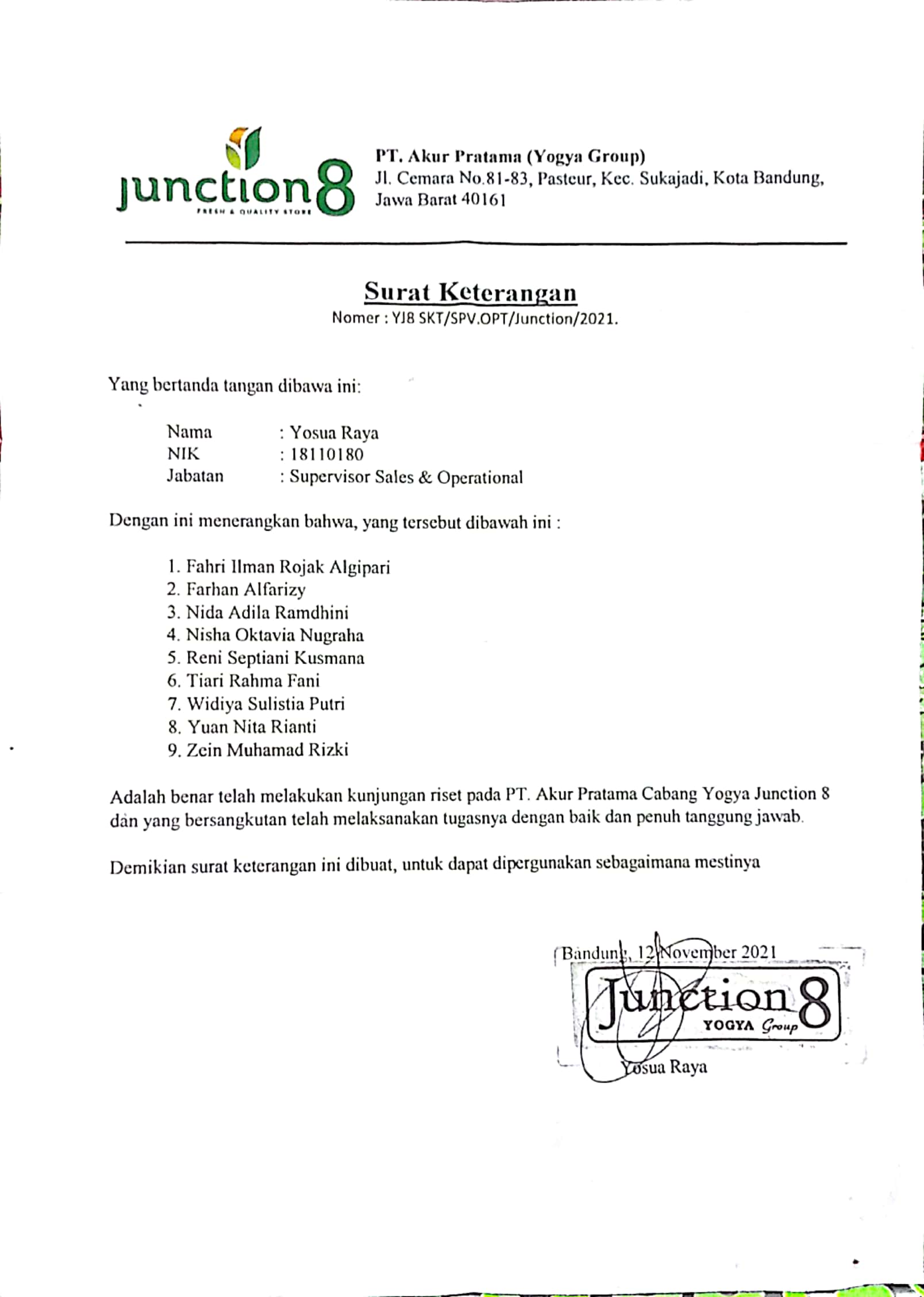 Diterima: DD MM YYYY Direvisi: DD MM YYYY Disetujui: DD MM YYYY